UNIVERSIDAD TECNOLÓGICA DE PANAMÁ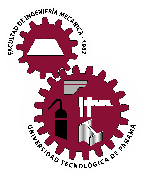 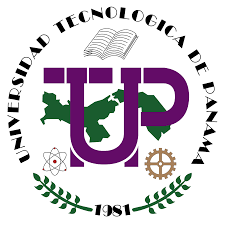 FACULTAD DE INGENIERÍA MECÁNICAPortafolio DocenteProfesor:  Título Nombre Apellido, cédula X-XXXX-XXXXPeríodo:  _______		Año: ______Sede:  Panamá/Centro Regional de XXXXXNota:  Debe subirse por cada asignatura y grupo al enlace “Portafolio Docente de la Facultad de Ingeniería Mecánica” (formulario Forms), ubicado en la página https://fim.utp.ac.pa/secretaria-administrativa.  Toda la información a subir del portafolio docente debe armarse en un solo archivo pdf por asignatura y grupo y subirse en el formulario Forms respectivo, nombrándose de la siguiente manera:  códigodeasignatura-nombredeasignatura-grupo-periodo.pdf, por ejemplo:  0445-EnergíaHidráulica-1EM251-II23.pdf.Programa de asignaturaUna copia de cada prueba aplicada, parcial y semestral (sin resolver) Listado de proyectos, tareas, ejercicios cortos, giras académicas, actividades de trabajo grupal Guía de los laboratorios (si aplica)Actividades extracurriculares y/o de servicio social Notas semestrales de las actividades realizadasMaterial didáctico actualizado producido por el docente para la asignatura (si existe)Otras actividades.Código de asignaturaNombre de asignaturaGrupo Carrera